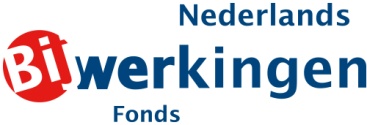 Joos Bankersplantsoen 691056 LD  AmsterdamBeleidsplan Nederlands Bijwerkingen Fonds 2016 – 2020Doelstellingen van de Stichting en het actuele beleidHet Nederlands Bijwerkingen Fonds (NBF) is per 15 december 2003, bij notariële akte, opgericht. Het fonds stimuleert activiteiten op het gebied van veiligheid van geneesmiddelen en geneesmiddelenbewaking en wil zo een geneesmiddelenveiligheid en in het bijzonder een goede geneesmiddelenbewaking bevorderen.Meer in het bijzonder ondersteunt het fonds onderzoek en onderwijsactiviteiten en worden middelen beschikbaar gesteld voor specifieke activiteiten op deze terreinen.Het NBF heeft de volgende doelen:het ondersteunen van activiteiten op het gebied van veiligheid van geneesmiddelen en geneesmiddelenbewaking;het bevorderen van wetenschappelijk onderwijs en onderzoek op het gebied van veiligheid van geneesmiddelen en geneesmiddelenbewaking;het ondersteunen van nationale en internationale organisaties op het gebied van veiligheid van geneesmiddelen en geneesmiddelenbewaking; het bevorderen van een goede geneesmiddelenbewaking in en buiten Nederland.Het werk van de StichtingAlgemeenDoor het doen van donaties kunnen activiteiten ontplooid worden waarmee de doelen van de Stichting kunnen worden gerealiseerd. Voor een uitvoering van haar activiteiten is de stichting afhankelijk van de vrijwillige inzet van haar bestuur en anderen. Om als Stichting te kunnen functioneren, dienen de volgende taken te worden uitgevoerd: het maken van beleid;het opstellen van notities, jaarverslagen, jaarrekeningen;het plannen en houden van bestuursvergaderingen; het financieel beheren van de Stichting;het beoordelen van ondersteuningsaanvragen van wetenschappelijk onderzoek (o.a. promotieonderzoek);het up to date houden van de website.Overige initiatieven, passend bij het doel van de Stichting. Het bestuurOm de kwaliteit van het bestuur van de Stichting te kunnen waarborgen, komt het bestuur minimaal tweemaal per jaar bijeen om activiteiten uit te kunnen zetten. Anno maart 2016 is het bestuur als volgt samengesteld:de heer drs. J.F.M. Bergen, huisarts, voorzitterde heer Dr. A.C. van Grootheest, secretarisde heer L.J. Burger, penningmeesterde heer Dr. Ir. P.J.M. Reijnders, lid de heer B. Ruizeveld de Winter, lidde heer Dr. R. Seldenrijk, lidde heer Prof. Dr. E.P. van Puijenbroek, adviseur van het bestuur.ActiviteitenLeerstoel(en) FarmacovigilantiePer 1 december 2007 vond vanuit het NBF de benoeming tot bijzonder hoogleraar Geneesmiddelenbewaking en Geneesmiddelenveiligheid aan de Rijksuniversiteit Groningen, plaats. 
Er wordt gestreefd naar een continuering van de leerstoel in Groningen. Het instellen van leerstoelen bij andere universiteiten behoort nadrukkelijk tot de mogelijkheden, mits voldoende middelen voorhanden zijn om de continuïteit van zo een leerstoel te garanderen.Het fonds ondersteunt waar mogelijk de hoogleraar farmacovigilantie.Subsidiëring publicatie proefschriftenStudenten farmacie en geneeskunde weten het NBF goed te vinden. Er komen regelmatig aanvragen binnen voor ondersteuning van een studie of onderzoek op het vlak van bijwerkingen van geneesmiddelen. Hetzelfde geldt voor steun bij het drukwerk van proefschriften op dit vlak. 
De beoordeling van deze aanvragen gebeurt door of namens het bestuur. Anno 2016 gebeurt dit door een beoordelingscommissie bestaande uit de heren Van Grootheest, Van Puijenbroek en Reijnders.Leo Meijler PrijsHet bestuur van het NBF heeft de Leo Meijler prijs ingesteld. Met deze prijs wil het fonds de aandacht voor geneesmiddelenveiligheid, in het bijzonder het optreden van bijwerkingen, stimuleren.
De prijs is vernoemd naar prof. dr. L. Meijler, die in 1951 met zijn boek ‘Schadelijke nevenwerkingen van geneesmiddelen’ aandacht vroeg voor een evenwichtige beoordeling van werking en bijwerkingen van geneesmiddelen. De prijs, bestaande uit een geldbedrag en een keramiek kunstwerk, wordt uitgereikt aan een student geneeskunde, farmacie of gezondheidswetenschappen, die naar het oordeel van het NBF de beste scriptie of het beste gepubliceerde artikel heeft geschreven op het terrein van de veiligheid van geneesmiddelen, in het bijzonder het optreden van bijwerkingen. De prijs wordt in principe jaarlijks toegekend en in principe uitgereikt tijdens de Bijwerkingendag van bijwerkingencentrum Lareb.Werven van fondsenHet Nederlands Bijwerkingen Fonds verwerft de benodigde financiële middelen via schenkingen. Het NBF vindt haar donateurs vooral onder artsen en apothekers en mensen die het terrein van de geneesmiddelveiligheid een warm hart toedragen. Het is ook mogelijk het NBF als erflater in een testament op te laten nemen. Het NBF heeft de ANBI-status.Beheren fondsen en vermogenHet NBF heeft de juridische vorm van een Stichting zonder winstoogmerk. Alle uitgaven van de Stichting behoeven de instemming van het bestuur en worden verder uitgevoerd door de penningmeester.Het bestuur streeft naar een vermogen van een redelijke omvang, waarbij als vuistregel geldt dat er een minimum eigen vermogen dient te zijn van 100.000 Euro. Hierin is als  uitgangspunt opgenomen dat voor het instellen van een leerstoel er per leerstoel een eigen vermogen van tenminste 50.000 Euro dient te zijn. Voor het beheer van het eigen kapitaal wordt gekozen voor een conservatief beheer met weinig of geen risico als uitgangspunt.Besteding fondsen en vermogenHet doel van de Stichting is activiteiten te stimuleren op het gebied van veiligheid van geneesmiddelen om zo een goede geneesmiddelenbewaking te bevorderen. Vastgesteld door het bestuur van het NBF op 31 maart 2016 te ’s-Hertogenbosch.